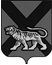 ТЕРРИТОРИАЛЬНАЯ ИЗБИРАТЕЛЬНАЯ КОМИССИЯ
МИХАЙЛОВСКОГО РАЙОНАРЕШЕНИЕс. Михайловка   В соответствии со статьями 29 и 81 Избирательного кодекса Приморского края, на основании протокола территориальной избирательной комиссии Михайловского района о результатах  дополнительных выборов депутата Думы Михайловского муниципального района по одномандатному избирательному  округу № 1, учитывая, что в выборах депутата Думы Михайловского муниципального района по одномандатному избирательному округу  № 1 приняли участие 439  избирателей, что составило  31,56 процента от числа избирателей, включенных в списки избирателей, территориальная избирательная комиссия Михайловского района РЕШИЛА:1. Признать  выборы депутата Думы Михайловского муниципального района по одномандатному избирательному округу № 1 состоявшимися и действительными.        2. Признать избранным депутатом  Думы Михайловского муниципального района по одномандатному избирательному округу № 1, который получил наибольшее число голосов избирателей, принявших участие в голосовании: Климчук Альберта Александровича.      3. Разместить настоящее решение на официальном сайте территориальной избирательной комиссии Михайловского района в информационно-телекоммуникационной сети «Интернет».         4. Направить настоящее решение в Избирательную комиссию Приморского края для размещения на официальном сайте Избирательной комиссии Приморского края в информационно – телекоммуникационной сети «Интернет».14.09.2020           191/1451Об определении результатов  выборов депутата Думы Михайловскогомуниципального района  по одномандатному избирательному округу № 1Председатель  комиссииА.А. ВеремчукСекретарь комиссииВ.В. Лукашенко